В целях обеспечения чистоты и порядка в населенных пунктах Комсомольского района, а также формирования и распространения положительного опыта в сфере благоустройства и озеленения:1. Провести с 16 апреля по 16 мая 2018 года мероприятия по санитарной очистке и благоустройству улиц, дворов, парков, кладбищ, придорожных территорий, приведению в надлежащее состояние памятников, обелисков, памятных стел, мест захоронения героев и участников Великой Отечественной войны.2. Утвердить состав оргкомитета по проведению мероприятий по санитарной очистке и благоустройству в следующем составе:Краснов А.В. - заместитель главы администрации района - начальник отдела капитального строительства и жилищно-коммунального хозяйства   (председатель оргкомитета);Никифоров В.А. - начальник отдела сельского хозяйства и экологии администрации района (заместитель председателя);Крюкова Т.В. – врио начальника отдела организационной, правовой и кадровой  работы администрации района;Долгова С.В. - информационного обеспечения, культуры и архивного дела администрации района;Галкин Д.С.- заведующий сектором специальных программ администрации района;Гимальдинов К.Г. – главный специалист-эксперт отдела сельского хозяйства и экологии;Долгова Т.Н. - ведущий специалист-эксперт отдела капитального строительства и жилищно-коммунального хозяйства администрации района;Митюков Ю.Н. – глава Комсомольского сельского поселения (по согласованию).3. Рекомендовать:3.1. Главам сельских поселений  Комсомольского района:- объявить каждую пятницу единым днем проведения мероприятий по санитарной очистке и благоустройству на территории Комсомольского района;- создать комиссии по благоустройству и санитарной очистке населенных пунктов;- систематически освещать тему «Благоустройство» на сайтах муниципальных образований;- проводить мероприятия по санитарной очистке и благоустройству улиц, дворов, парков, кладбищ, придорожных территорий, приведению в надлежащее состояние памятников, обелисков, мест захоронения героев и участников Великой Отечественной войны;- соблюдать положения, определенные нормативно-правовыми актами органов местного самоуправления, в соответствии с градостроительным и земельным законодательством и заключенными договорами на содержание, санитарную очистку и благоустройство прилегающих территорий.3.2. Руководителям предприятий, организаций, учреждений всех форм собственности, расположенным на территории района, принять участие в организации санитарных дней по уборке прилегающих закрепленных территорий (уборка мусора, ремонт ограждений, побелка и покраска фасадов, посадка деревьев).3.3. Руководителям дорожных  организаций, обеспечивающих содержание дорог, обратить особое внимание на состояние придорожных полос, обеспечить их качественную уборку и вывоз мусора.4. Отделу информационного обеспечения, культуры и архивного дела  администрации Комсомольского  района обеспечить широкое освещение хода проведения мероприятия в средствах массовой информации.5. Контроль за исполнением настоящего распоряжения возложить на заместителя главы администрации района - начальника отдела капитального строительства и жилищно-коммунального хозяйства  Краснова А.В.Глава администрации Комсомольского района                                                             А.Н.Осипов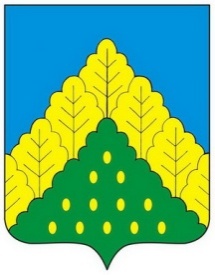 ЧĂВАШ РЕСПУБЛИКИНКОМСОМОЛЬСКИ РАЙОНĔН 	АДМИНИСТРАЦИЙЕ                     Х У Ш У_________ № ____Комсомольски ялĕАДМИНИСТРАЦИЯКОМСОМОЛЬСКОГО РАЙОНА      ЧУВАШСКОЙ РЕСПУБЛИКИ          РАСПОРЯЖЕНИЕ26.03.2018г. № 75-рсело Комсомольское